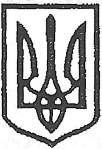 УКРАЇНАЧернівецька міська радаУПРАВЛІННЯ ОСВІТИвул. Героїв Майдану, 176, м.Чернівці, 58029 тел./факс (0372) 53-30-87,
E-mail: osvitacv@gmail.com Код ЄДРПОУ №02147345Н А К А З      27.11.2017 р.                                                                                      № 487                                                    Про участь у І (обласному) турі Всеукраїнського конкурсу екскурсоводів музеїв навчальних закладів «Край, в якому я живу: екскурсія для друзів»Відповідно до наказу Міністерства освіти і науки України від 21.09.2016 №1129 «Про затвердження Положення про Всеукраїнський конкурс екскурсоводів музеїв навчальних закладів «Край, в якому я живу», зареєстрованого в Міністерстві юстиції України 07.10.2016 за №1340/29470, Департаменту освіти  і науки Чернівецької облдержадміністрації від 14.11.2017 № 518,  з метою виховання любові до рідного краю, бережливого ставлення до історії, духовної спадщини українського народу, природного довкілля; розвитку музейної справи в закладах загальної середньої та позашкільної освітиНАКАЗУЮ:Керівникам загальноосвітніх та позашкільних навчальних закладів: Матвійчині С.В. (гімназія № 2), Мінаковій Т.Г. (гімназія № 5), Онуфрей А.К. (НВК «Лідер»), Горевич Ж.В. (ЗОШ № 38), Димашку А.Д. (ЗОШ № 39), Компаневич Л.В. (КЮТ «Кварц»), Клименко А.В. (МПДЮ)Забезпечити участь учнів-екскурсоводів  у І (обласному) турі Всеукраїнського конкурсу екскурсоводів музеїв навчальних закладів України «Край, в якому я живу: екскурсія для друзів». 1.2.  Відправити заявки на участь у Конкурсі на електронну адресу обласного центру туризму, краєзнавства та екскурсій учнівської молоді (chern.center@gmail.com) до 15 грудня 2017 року;1.3. Подати на електронних носіях та у паперовому вигляді презентації екскурсій до Чернівецького обласного центру туризму, краєзнавства та екскурсій учнівської молоді  (м.Чернівці, вул.Переяславська, )  до 15 грудня 2017 року.Наказ розмістити на інформаційному сайті управління освіти Контроль за виконанням наказу покласти на заступника начальника, начальника відділу загальної середньої освіти управління освіти Чернівецької  міської  ради  Кузьміну  О.Л.Начальник  управління  освіти					Чернівецької міської ради                                                                 С.В. МартинюкВиконавець:                                                                                       методист ММЦ	                                                                              Г.М.Прокопик  					 Ознайомлена:                                                                         заступник начальника,начальник відділу загальної середньої освіти 	управління освіти Чернівецької міської ради                                   О.Л. Кузьміна